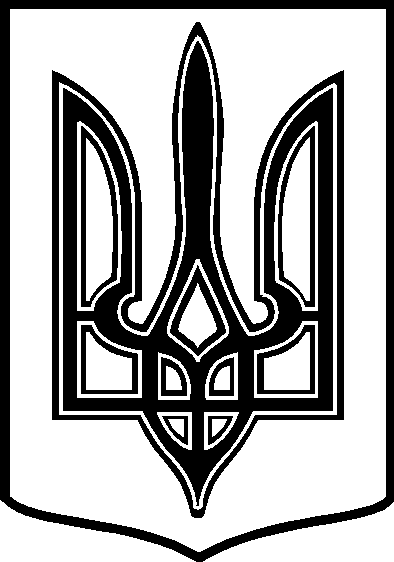 УКРАЇНАCТРАТІЇВСЬКА СІЛЬСЬКА РАДАЧЕЧЕЛЬНИЦЬКОГО РАЙОНУ ВІННИЦЬКОЇ ОБЛАСТІ-----------------------------------------------------------------------В И К О Н А В Ч И Й   К О М І Т Е Т29.01.2016 рокусело СтратіївкаР І Ш Е Н Н Я   №  1  "Про організацію громадських робіту  2016 році"-------------------------------------------------   З метою організації  громадських робіт, відповідно  до частини 3  статті 31  Закону України "Про зайнятість населення", постанови  Кабінету Міністрів України від 20.03.2013р. № 175 "Про затвердження Порядку організації громадських та інших робіт тимчасового характеру", виконком  сільської радиВ И Р І Ш И В :   1. Затвердити види громадських робіт в селі Стратіївка у 2016 році, які мають тимчасовий характер і для їх організації не можуть бути використані постійні робочі місця та вакансії, можуть виконуватися на умовах неповного  робочого дня, мають економічну, соціальну та екологічну користь для громади, надають можливість тимчасового працевлаштування безробітних на роботи, що не потребують додаткової спеціальності, освітньої та кваліфікаційної підготовки  (згідно з додатком 1).   2. Затвердити перелік роботодавців, за участю яких планується організація громадських робіт (згідно з додатком 2).   3.  Відповідно до територіальної програми зайнятості населення та інших відповідних програм довести територіальним органам інформацію про прийняте рішення і обсяги коштів в сумі 7.513 тис. грн., необхідних для фінансування організації громадських робіт.   4. Фінансування організації інших робіт тимчасового характеру здійснюється за рахунок коштів роботодавців та інших джерел, не заборонених законодавством.   5. Контроль за виконанням даного рішення залишаю за собою.Сільський голова :                                           О.М. ЛюлькоЗАТВЕРДЖЕНОрішенням виконавчого комітетувід 29.01.2016 р. № 1П Е Р Е Л І Квидів громадських робіт, які мають тимчасовий характер, економічнусоціальну та екологічну користь для громадян, надають можливістьтимчасового працевлаштування безробітних, фінансування якихздійснюється за рахунок коштів місцевих бюджетів та/або  коштів Фондузагальнообов"язкового державного соціального страхування на випадокбезробіття (далі – Фонд) пропорційно сумі витрат на їх організацію :   1. Впорядкування, благоустрій та озеленення території населеного пункту, об"єктів соціальної сфери, зон відпочинку, культових споруд, придорожніх смуг, стадіону.   2. Упорядкування пам"ятника загиблим воїнам – односельчанам у роки ВВв, Братської могили та інших місць поховання загиблих захисників Вітчизни.   3.  Утримання у належному стані православного та католицького кладовищ.   4. Роботи, пов"язані з будівництвом або ремонтом об"єктів соціальної сфери (приміщення сільської ради, СБК, ФАПу, НВК).   5. Догляд та надання допомоги особам похилого віку та інвалідам.   6. Впорядкування території населеного пункту з метою ліквідації наслідків надзвичайних ситуацій, визнаних такими у встановленому порядку.   7. Роботи з відновлення та по догляду заповідників, пам"яток архітектури, історії та культури.   8. Інформування населення про порядок отримання житлових субсидій та робота з документацією.              ЗАТВЕРДЖЕНОрішенням виконавчого комітетувід 29.01.2016 р. № 1П Е Р Е Л І Кроботодавців,  за  участю  яких планується організаціягромадських робіт :Стратіївська   сільська  радаУКРАЇНАCТРАТІЇВСЬКА СІЛЬСЬКА РАДАЧЕЧЕЛЬНИЦЬКОГО РАЙОНУ ВІННИЦЬКОЇ ОБЛАСТІ-----------------------------------------------------------------------В И К О Н А В Ч И Й   К О М І Т Е Т29.01.2016 рокусело СтратіївкаР І Ш Е Н Н Я   №  2  «Про затвердження плану роботивиконавчого комітету Стратіївськоїсільської ради на 1 квартал 2016 року»--------------------------------------------------  Заслухавши інформацію секретаря виконкому Стратіївської сільської ради  Поліщук В.В., відповідно до підпункту 4 пункту «а», підпункту 1 пункту «б»    ст. 27  Закону України «Про місцеве самоврядування в Україні»,  виконком сільської ради В И Р І Ш И В :план  роботи  виконкому  Стратіївської  сільської  ради  на 1 квартал 2016 року -  з а т в е р д и т и .Сільський  голова :                                О.М. ЛюлькоЗАТВЕРДЖЕНОрішенням виконавчого комітетувід  29.01.2016 року № 2ПЛАН  РОБОТИвиконкому Стратіївської сільської ради на 1 квартал 2016 рокуСічень 2016Про організацію громадських робіт у 2016 році.Про план роботи виконавчого комітету Стратіївської сільської радина 1 квартал 2016 року.Лютий 2016Про відзначення на території  села Стратіївки Дня вшанування учасників бойових дій на території інших держав та 27 –ї річниці виведення військ колишнього СРСР з Республіки АфганістанПро відзначення на території села Стратіївки Дня Героїв Небесної Сотні.Березень 2016Про стан обслуговування одиноких громадян похилого віку працівниками територіального центру.Про благоустрій  та поліпшення санітарного стану території населеного пункту села Стратіївки.ЗАТВЕРДЖЕНОрішенням виконавчого комітетувід 29.01.2016 року № 2Організаційно-масові заходиС і ч е н ь1. З метою планування організації громадських робіт громадянами, що перебувають на обліку в РЦЗ провести  аналіз  необхідності першочергового упорядкування територій населеного пункту.До 29.01.2016                                            Виконком сільської ради2. Тримати під постійним контролем стан засніженості вулиць села та умови проживання людей, що відносяться до групи ризику.Протягом місяця                      Депутати на підвідомчих територіях, виконком3. Надавати практичну допомогу одиноким громадянам в забезпеченні їх паливомПротягом місяця                          Працівники соціального захисту, виконком4. Провести засідання виконавчого комітету сільської ради.29.01.2016р.                                             Сільський голова Люлько О.М.5. Контроль за виконанням рішень та розпоряджень райдержадміністрації та своїх власних.Протягом місяця.                     Сільський голова Люлько О.М.6. Розгляд заяв, звернень, які надходять до виконкому.Протягом місяця.                Сільський голова Люлько О.М., члени виконкомуЛ ю т и й1. Інформування населення села з актуальних питань.Протягом місця.                                          Член виконкому Килівник О.І.2. Організувати освітлення вулиці  Котовського.Протягом місяця.                      Сільський голова  Люлько О.М.3. Провести засідання виконавчого комітету.16.02.2016р.                                                Сільський голова Люлько О.М.4. Організувати відзначення Дня вшанування учасників бойових дій на території інших держав ,  27-ї річниці виведення військ колишнього СРСР з Республіки Афганістан  та Дня Героїв Небесної Сотні.18-21.02.2016р.                                                      Виконком, дирекція СБК5. Розгляд заяв, скарг, звернень громадян, які надходять до виконкому сільської ради.Протягом місяця.                                        Сільський голова, члени виконкому6. Контроль за виконанням рішень та розпоряджень райдержадміністраціїта своїх власних.Протягом місяця.                                   Сільський голова  Люлько О.М.Б е р е з е н ь1. Організувати упорядкування територій населеного пункту, ліквідацію стихійних сміттєзвалищ.Протягом місяця.                                                 Сільський голова Люлько О.М.2. Організувати святковий вечір та привітання жінок зі святом 8 березня.До 08.03.2016р.                                                       Дирекція СБК3. Провести засідання виконавчого комітету.24.03.2016р.                                         Сільський голова Люлько О.М.4. Розгляд заяв, скарг, звернень громадян, які надходять до виконкому сільської ради.Протягом місяця.                                 Сільський голова, члени виконкому5. Контроль за виконанням рішень та розпоряджень райдержадміністраціїта своїх власних.Протягом місяця.                                   Сільський голова Люлько О.М.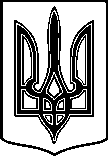 УКРАЇНАCТРАТІЇВСЬКА СІЛЬСЬКА РАДАЧЕЧЕЛЬНИЦЬКОГО РАЙОНУ ВІННИЦЬКОЇ ОБЛАСТІ-----------------------------------------------------------------------В И К О Н А В Ч И Й   К О М І Т Е Т16.02.2016 рокусело СтратіївкаР І Ш Е Н Н Я  № 3  «Про організацію відзначення на територіїсела Стратіївки Дня вшанування учасників бойових дій на території інших держав таДня Героїв Небесної Сотні»------------------------------------------------------------   Відповідно до Закону України «Про статус ветеранів війни, гарантії їх соціального захисту», Указу Президента України від 11 лютого 2004 року № 180/2004 «Про День вшанування учасників бойових дій на території інших держав», розпорядження голови облдержадміністрації від 29 січня 2016 року № 53 «Про відзначення на Вінниччині у 2016 році Дня вшанування учасників бойових дій на території інших держав та 27-ї  річниці виведення військ колишнього СРСР з Республіки Афганістан», розпорядження Чечельницької РДА від 08.02.2016 року № 35 «Про відзначення у Чечельницькому районі у 2016 році Дня вшанування учасників бойових дій на території інших держав та 27-ї річниці виведення військ  колишнього СРСР з Республіки Афганістан»,  на виконання Указу Президента України від 11 лютого 2015 року № 69/2015 «Про вшанування подвигу  учасників Революції гідності та увічнення пам»яті  Героїв Небесної Сотні», відповідно до розпорядження голови облдержадміністрації від 28 січня 2016 року № 47 «Про відзначення на Вінниччині у 2016 році Дня Героїв Небесної Сотні», розпорядження Чечельницької РДА № 34 «Про відзначення на Чечельниччині у 2016 році Дня Героїв Небесної Сотні», підпункту 1 пункту «а» ст.. 27 Закону України «Про місцеве самоврядування в Україні», з метою вшанування подвигу військовослужбовців при виконанні обов»язків військової служби та поліпшення соціального захисту ветеранів війни, увічнення великої людської, громадянської і національної відваги і самовідданості, сили духу  і стійкості громадян, завдяки яким змінено хід історії нашої держави, гідного вшанування подвигу Героїв Небесної Сотні, які віддали своє життя під час Революції гідності, захищаючи ідеали демократії, відстоюючи права і свободи людини, європейське майбутнє України, виконком сільської радиВ И Р І Ш И В :  1. Інформацію сільського голови  Люлько О.М. з даного питання прийняти до відома.  2. Затвердити заходи з підготовки та організації на території села Стратіївки Дня вшанування учасників бойових дій  на території інших держав та Дня Героїв Небесної Сотні /додаються/.  3. Виконавчому комітету сільської ради залучити до участі у виконанні запланованих заходів працівників установ, розміщених на території села, всіх жителів територіальної громади.  4. Контроль за виконанням даного рішення залишаю за собою.Сільський голова :                                    О.М. ЛюлькоЗАТВЕРДЖЕНОрішенням виконавчого комітетувід 16.02.2016 року № 3ПЛАН  ЗАХОДІВ,направлених на організацію відзначенняна території села Стратіївки Дня вшанування учасниківбойових дій на території інших держав та Дня Героїв Небесної Сотні»-------------------------------------------------------1. Впорядкувати території парку, центру села.До 18.02.2016 року                                                 Виконком сільської ради2. Уточнити списки учасників бойових дій в Афганістані та мобілізованих учасників АТО.До 18.02.2016 року                                                      Виконком сільської ради3. Скласти списки для забезпечення паливом у 2016 році учасників бойових дій в Афганістані та передати їх до управління праці і соціального захисту населення.До 18.02.2016 року                                              Виконком сільської ради4. Забезпечити виплату матеріальної допомоги воїнам-афганцям шляхом перерахування коштів на їх власні рахунки.До 18.02.2016 року                                              Виконком сільської ради5. Організувати книжкову виставку, присвячену тематиці  вшанування учасників бойових дій на території інших держав та пам»яті Героїв Небесної Сотні.18.02.2016 року        Виконком, бібліотекар сільської бібліотеки Безпалько І.В.6. Організувати проведення тематичного заходу за участю учасників бойових дій в Афганістані та членів сімей учасників АТО.18.02.2016 року                                                          Виконком, дирекція СБКУКРАЇНАCТРАТІЇВСЬКА СІЛЬСЬКА РАДАЧЕЧЕЛЬНИЦЬКОГО РАЙОНУ ВІННИЦЬКОЇ ОБЛАСТІ-----------------------------------------------------------------------В И К О Н А В Ч И Й    К О М І Т Е Т24.03.2016 рокусело  СтратіївкаР і ш е н н я  №  4    "Про благоустрій та поліпшеннясанітарного стану населеного пунктусела Стратіївки»-------------------------------------------------   Відповідно до підпункту 7 пункту «а» ст. 30 Закону України «Про місцеве самоврядування в Україні», розпорядження Кабінету Міністрів України від 31 березня 2010 року № 777-р «Деякі питання проведення щорічної акції «За чисте довкілля» та дня благоустрою територій населених пунктів», розпорядження Вінницької обласної державної адміністрації від 11.03.2016 року № 141 «Про організацію весняної акції з благоустрою та санітарної очистки території населених пунктів області» та на виконання розпорядження Чечельницької райдержадміністрації від 14.03.2016 року № 85 «Про організацію весняної акції з благоустрою та санітарної очистки території населених пунктів району»  виконком сільської радиВ И Р І Ш И В :  1. Затвердити заходи з благоустрою та поліпшення санітарного стану території населеного пункту села Стратіївки (додаються)  2. Рекомендувати керівникам установ, депутатам сільської ради прийняти активну участь та організувати жителів села Стратіївка до упорядкування територій, дворів, кладовищ, ліквідації стихійних сміттєзвалищ.  3. Організувати 23 квітня 2016 року «День довкілля» - суботник в рамках щорічної Всеукраїнської акції з благоустрою «За чисте довкілля»  4. Контроль за виконанням даного рішення залишаю за собою.Сільський голова :                                    О.М. ЛюлькоЗАТВЕРДЖЕНОрішенням виконавчого комітетувід 24.03.2016 рокуЗаходи з благоустрою та поліпшення санітарного станутериторії населеного пункту села Стратіївки----------------------------------------------------------------1. Рекомендувати керівникам установ усіх форм власності  привести території прилеглі до адміністративних будівель в належний естетичний та санітарний стан.Протягом березня-квітня 2016 року                            Виконком сільської ради2. Організувати вирубку молодої порослі дерев на схилах  проїжджої частини в напрямку села Ольгопіль.Протягом березня місяця                                            Виконком сільської ради3. Організувати роботу по упорядкуванню прибудинкових територій, вулиць та сміттєзвалищ на них.До 15.04.2016 року                                                     Виконком сільської ради4. Організувати наведення належного порядку біля пам»ятника загиблим воїнам – односельчанам в роки ВВв, Братської Могили, Могили Невідомому солдату.До 15.04.2016р.                                          Дирекція КЗ «Стратіївський НВК»5. Організувати прибирання православного кладовища за участю жителів села.До 15.04.2016р.                                          Виконком сільської ради6. Завезти пісок на кладовище для упорядкування могил померлих односельчан.До 20.04.2016 р.                                              Виконком сільської ради7. Організувати вивезення стихійних сміттєзвалищ.До 01.05.2016р.                                               Виконком сільської радиУКРАЇНАCТРАТІЇВСЬКА СІЛЬСЬКА РАДАЧЕЧЕЛЬНИЦЬКОГО РАЙОНУ ВІННИЦЬКОЇ ОБЛАСТІ-----------------------------------------------------------------------В И К О Н А В Ч И Й    К О М І Т Е Т24.03.2016 рокусело  СтратіївкаР і ш е н н я  №  5    "Про стан обслуговування одинокихгромадян похилого віку працівникамисоціального захисту населення»------------------------------------------------------   Заслухавши та обговоривши інформації працівників соціального захисту населення Січкар Т.В. та Майченко О.О. з питання стану обслуговування одиноких громадян похилого віку, виконком сільської ради відмічає, що підопічних під супроводом соціальних працівників налічується 25 громадян похилого віку. Відвідування даної категорії громадян проводиться згідно графіка відвідувань 2 рази на тиждень.  Надається допомога в повсякденній роботі, періодично доставляються, з настанням весняного періоду  надається допомога в підготовці грунту для висаджування грядок та в їх обробітку.  Особлива увага звертається на тих громадян, які потребують більшої уваги та турботи. В даний час такою є Яценко Марія Тимофіївна.  Виходячи з вищесказаного, відповідно до підпункту 2 пункту «б» ч. 1 ст. 34 Закону України «Про місцеве самоврядування в Україні», з метою попередження виникнення ситуації, загрозливої для життя окремих громадян, виконком сільської ради  В И Р І Ш И В :  1. Інформації працівників соціального захисту населення Січкар Т.В. та Майченко О.О. з даного питання прийняти до відома.  2. Роботу працівників соціального захисту по обслуговуванню громадян похилого віку вважати задовільною.  3. Виконкому сільської ради :- надалі постійно тримати під контролем стан проживання та забезпечення одиноких громадян похилого віку;- особливу увагу приділяти стану проживання та обслуговування повністю лежачої громадянки Яценко Марії Тимофіївни.  4. Контроль за виконанням даного рішення покласти на члена виконкому Гонявчук Н.М.Сільський голова :                                         О.М. ЛюлькоУКРАЇНАCТРАТІЇВСЬКА СІЛЬСЬКА РАДАЧЕЧЕЛЬНИЦЬКОГО РАЙОНУ ВІННИЦЬКОЇ ОБЛАСТІ-----------------------------------------------------------------------В И К О Н А В Ч И Й    К О М І Т Е Т24.03.2016 рокусело  СтратіївкаР і ш е н н я  №  6    "Про погашення погосподарського номеражитлового будинку, розташованого за адресою :село Стратіївка, вулиця Мазурівка, 9"-----------------------------------------------------------   Розглянувши акт обстеження житлової будівлі за адресою :  село Стратіївка Чечельницького району  Вінницької області, вулиця Мазурівка, 9  від  22 березня 2016 року, керуючись ст. 30  Закону України "Про місцеве самоврядування в Україні". виконком  сільської  радиВ И Р І Ш И В : 1.  В  зв"язку  з тим, що житловий будинок за адресою :  село Стратіївка. вул.  Мазурівка, 9 повністю  зруйновано (згідно акта, що додається), погасити погосподарський номер житлової будівлі за вказаною адресою.  2. Копію   рішення направити в Тульчинське  МБТІ  для внесення відповідних змін в документацію домоволодінь.  3. Контроль за виконанням даного рішення  покласти на секретаря виконкому сільської ради Поліщук В.В.Сільський голова :                                             О.М. ЛюлькоУКРАЇНАCТРАТІЇВСЬКА СІЛЬСЬКА РАДАЧЕЧЕЛЬНИЦЬКОГО РАЙОНУ ВІННИЦЬКОЇ ОБЛАСТІ-----------------------------------------------------------------------В И К О Н А В Ч И Й     К О М І Т Е Т26.04.2016 рокусело СтратіївкаР і ш е н н я № 7  «Про підготовку та відзначенняна території села Стратіївки 71-їрічниці Перемоги над нацизмом у Другій світовій війні»----------------------------------------------    З метою належного відзначення мужності та героїзму переможців нацизму у Другій світовій війні, виданого внеску українського народу у перемозі Антигітлерівської коаліції, вшанування пам»яті жертв Другої  світової війни, учасників українського визвольного руху цього періоду, жертв нацистських переслідувань, а також виховання у молоді почуття патріотизму, національної гідності, готовності до захисту своєї держави, шанобливого ставлення до старшого покоління, відповідно до Указу Президента України від 08 квітня 2016 року №130/2016 «Про відзначення у 2016 році Дня пам»яті та примирення  і 71-ї річниці перемоги над нацизмом у Другій світовій війні», розпорядження голови облдержадміністрації від 22 квітня 2016 року № 266 «Про відзначення на Вінниччині Дня пам»яті і 71-ї річниці перемоги над нацизмом у Другій світовій війні», розпорядження голови райдержадміністрації від 28.04.2016 року № 148 «Про відзначення у Чечельницькому районі Дня пам»яті та примирення та 71-ї річниці перемоги над нацизмом у Другій світовій війні» виконком сільської радиВ И Р І Ш И В :  1. Інформацію сільського голови Люлька О.М. з даного питання прийняти до відома.  2. Затвердити заходи, направлені на підготовку та відзначення 71-ї річниці Перемоги над нацизмом (додаються)  3. Рекомендувати керівникам установ, голові веронської організації села сприяти виконанню заходів щодо відзначення 71-ї річниці Перемоги та організувати членів трудових колективів, ветеранської організації для участі у святі.  4. Контроль за виконанням даного рішення покласти на члена виконкому Килівника Ю.Л.Сільський голова :                                       О.М. ЛюлькоЗАТВЕРДЖЕНОрішенням виконавчого комітетувід 26.04.2016 року № 7ПЕРЕЛІК ЗАХОДІВЗ ПІДГОТОВКИ ТА ВІДЗНАЧЕННЯ 71-Ї РІЧНИЦІ ПЕРЕМОГИ1. Впорядкувати території парку, центру села, пам»ятника загиблим воїнам-односельчанам, Братської Могили.До 08.05.2016 р.                           Керівники установ, виконком сільської ради2. Уточнити списки загиблих, спалених, розстріляних, померлих громадян, які не повернулись з війни та померли в мирний час.До 05.05.2016 р.                                                                         Працівники СБК, голова ветеранської організації Загородний М.Т.3. Звернутись до керівника ТОВ «Стратіївський Агроресурс» з клопотанням про придбання подарунків для вручення ветеранам війни.До 05.05.2016 р.                                                         Виконком сільської ради  4. Підготувати сценарій проведення відзначення свята.До 05.05.2016 р.                                                  Директор СБК Ланецька О.В.  5. Забезпечити виготовлення або придбання вінків, квітів, гірлянд для покладання біля підніжжя пам»ятника загиблим воїнам-односельчанам, Братської Могили.До 09.05.2016 р.                                                        Виконком сільської ради  6. Провести біля пам»ятника загиблим воїнам – односельчанам в центрі села урочистий Мітинг, присвячений Дню Перемоги з продовженням його урочистої частини біля Братської Могили на православному кладовищі.09.05.2016 р.                              Виконком сільської ради, дирекція СБК, НВКУКРАЇНАCТРАТІЇВСЬКА СІЛЬСЬКА РАДАЧЕЧЕЛЬНИЦЬКОГО РАЙОНУ ВІННИЦЬКОЇ ОБЛАСТІ-----------------------------------------------------------------------В И К О Н А В Ч И Й     К О М І Т Е Т26.04.2016 рокусело СтратіївкаР і ш е н н я № 8  «Про затвердження плану роботивиконавчого комітету Стратіївськоїсільської ради на 2 квартал 2016 року»-----------------------------------------------------  Заслухавши інформацію секретаря виконкому Стратіївської сільської ради  Поліщук В.В., відповідно до підпункту 4 пункту «а», підпункту 1 пункту «б»   ст. 27 Закону України «Про місцеве самоврядування в Україні», виконком сільської радиВ И Р І Ш И В :план роботи виконкому Стратіївської сільської ради на 2 квартал 2016 року – затвердити (додається).Сільський голова :                                    О.М. ЛюлькоЗАТВЕРДЖЕНОрішенням виконавчого комітетувід 26.04.2016 року № 8ПЛАН   РОБОТИВИКОНКОМУ СІЛЬСЬКОЇ РАДИ НА 2 КВАРТАЛ 2016 РОКУК в і т е н ь  2016 1.  Про підготовку та відзначення на території села Стратіївки 71-ї річниці Перемоги над нацизмом у Другій світовій війні.2.  Про затвердження плану роботи виконавчого комітету Стратіївської сільської ради на 2 квартал 2016 року.Т р а в е н ь 20161. Про стан виконання рішення виконавчого комітету від 24.03.2016 року № 4 «Про благоустрій та поліпшення санітарного стану населеного пункту села Стратіївки»2. Про організацію дозвілля молоді на період літніх канікул.Ч е р в е н ь  20161. Про стан надходження платежів та податків до бюджету сільської ради.2. Про організацію проведення на території села Стратіївки свята  Івана – Купайла.ЗАТВЕРДЖЕНОрішенням виконавчого комітетувід 26.04.2016 року № 8Організаційно – масові заходиКвітень1. Інформування населення села з актуальних питань сьогодення.05.04.2016 р.                                             Член виконкому Гонявчук Н.М.2. Організувати наведення належного санітарного стану на території населеного пункту села Стратіївки, вивезення стихійних сміттєзвалищ, упорядкування кладовища, сміттєзвалища.До 15.04.2016 р.                                        Виконком сільської ради.3. Організувати роботи з капітального ремонту пам»ятника загиблим воїнам – односельчанам в роки  Великої Вітчизняної війни, огорожі території НВК.Протягом квітня – початку травня 2016 р.        Виконком сільської ради,дирекція ТОВ «Стратіївський Агроресурс»4. Організувати роботи з упорядкування та благоустрою населеного пункту.Протягом квітня 2016 р.                       Виконком сільської ради5.  Провести засідання виконкому.26.04.2016 р.                                           Сільський голова Люлько О.М.6.  Розгляд заяв, скарг, звернень громадян, які надходять протягом місяця.Контроль за виконанням розпоряджень голови райдержадміністрації та своїх власних.Протягом місяця.                           Сільський голова, секретар виконкомуТравень 1. Інформування населення села з актуальних питань сьогодення.03.05.2016 р.                                                       Член виконкому Носик О.С.2. Проаналізувати стан виконання робіт по упорядкуванню території села Стратіївки та сміттєзвалища.До 24.05.2016 р.                                          Виконком сільської ради3. Провести обстеження умов проживання ветеранів Великої Вітчизняної війниДо 08.05.2016 р.                                                 Виконком сільської ради4. Організувати видачу продуктових наборів Ветеранам ВВв.До 09.05.2016 р.                                            Виконком сільської ради5.  Провести урочисте відзначення Перемоги у ВВв біля пам»ятника загиблим воїнам-односельчанам та біля  Братської Могили та православному кладовищі.09.05.2016 р.                             Виконком сільської ради, дирекція СБК6. Організувати роботи з організації  упорядкування православного кладовища.Протягом травня 2016 р.                                  Виконком сільської ради7.  Провести засідання виконавчого комітету.24.05.2016 р.                                             Сільський голова Люлько О.М.8. Контроль за виконанням розпоряджень голови райдержадміністрації та своїх власних.Протягом місяця                                      Сільський голова, секретар виконкому9. Розгляд заяв, скарг, звернень громадян.Протягом місяця.Червень1. Інформування населення села.07.06.2016 р.                                                    Член виконкому Килівник О.І.2. Провести аналіз виконання стану поступлень коштів до бюджету сільської ради.До 23.06.2016 р.                                           Виконком сільської ради3. Організувати проведення свята Івана – Купайла.Виконком сільської ради,  дирекція СБК4. Провести засідання виконавчого комітету.23.06.2016 р.                                             Сільський голова Люлько О.М.5. Розгляд заяв та звернень громадян.Протягом місяця.                                 Сільський голова, секретар виконкому6. Контроль за виконанням розпоряджень голови  райдержадміністрації та своїх власних.Протягом місяця.                                          Секретар виконкому Поліщук В.В.